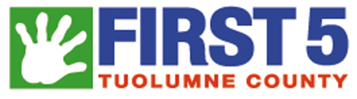 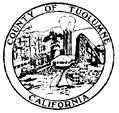 Commissioners: Michelle Clark •Kim Freeman • Anaiah Kirk • Dee Keshner • Jared Martin • Cathy Parker • Laura Sunday    
Alternates:  David Goldemberg, Lisa Hieb-Stock, Pamela Orebaugh, Mayra Patey, Devon Woodruff  
AGENDA2:15 – 4:30 pm    December 7, 2022Join Zoom Meeting 
xxxxx1(669)900-6833 (San Jose)Meeting ID: xxxx
Passcode: xxxxWelcome and introductionsPublic comment    The public may speak on any item not on the printed agenda.  No action may be taken by the Commission.  Public Comment is also taken on each agenda item.Action ItemsAdopt a Resolution Making Findings in Support of Allowing Remote Meetings Pursuant to AB361 (Modified Brown Act Procedures During a Declared Emergency) based on the CalOSHA regulations recommending social distancing to prevent the spread of COVID-19. (attachment #1)Consider action to approve Minutes for August 4, 2021 (attachment #2)Approve Strategic Plan for 2023-2026 (attachment #3)Approve Grant Request for Applications opening December X, 2022 (attachment #5)Discussion Items, Information Items and ReportsBrown Act ChangesKick It California PresentationMonthly Financial Reports through October 2022, (attachment #5)Reports from Executive Director, Commissioners and Ex-OfficiosTime and location for next meeting:   February 15, 2023 at 2:15 pm, Location to be announcedAdjournment.Conflict of Interest Reminder for Commissioners and Alternates: Commissioners with a direct financial interest (for themselves or their family members) shall recuse themselves from the decision on the proposal.  Commissioners who wish to recuse themselves for reason other than a financial interest  (such as a possible perception of personal or professional bias for or against a proposal), may recuse themselves from the decision.  Commissioners are asked to carefully evaluate this if there might be any problem with a quorum.It is the Commission’s practice to ask individuals who are recusing themselves to leave the room while the proposal is being considered.  If you recuse yourself, please remain available in the Superintendent of School’s seating area, outside of the conference room, so that you can be easily found to rejoin the meeting for subsequent agenda items.Advisory Committee Members Participation.  Advisory Committee members should avoid any perception of influencing the Commissioner’s funding decisions affecting their own agencies.  Although they may speak on any agenda item at any time, it is impossible to speak regarding one’s own agency’s First 5 funding without the public perception of bias, and they are encouraged to avoid doing so.  Although it is appropriate to answer specific questions of the Commission regarding a proposal affecting their agency, it would be inappropriate to advocate for a proposal affecting their agency. 